   台北市不動產仲介經紀商業同業公會 函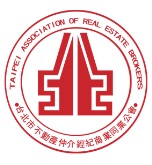                                                 公會地址：110台北市信義區基隆路1段111號8F-1                                                公會網址：http://www.taipeihouse.org.tw/                                                電子郵址：taipei.house@msa.hinet.net                                                聯絡電話：2766-0022傳真：2760-2255         受文者：各會員公司 發文日期：中華民國108年4月3日發文字號：北市房仲雄字第108052號速別：普通件密等及解密條件或保密期限：附件： 主旨：勞動局來函有關勞動部修正「事業單位實施勞工值日(夜)應行注意事項」，自即日生效，並將自111年1月1日起停止適用，轉發會員公司，請 查照。說明：依據臺北市政府勞動局108年3月28日北市勞動字第1086043004號函辦理。臺北市政府勞動局函文詳如附件。正本：各會員公司副本：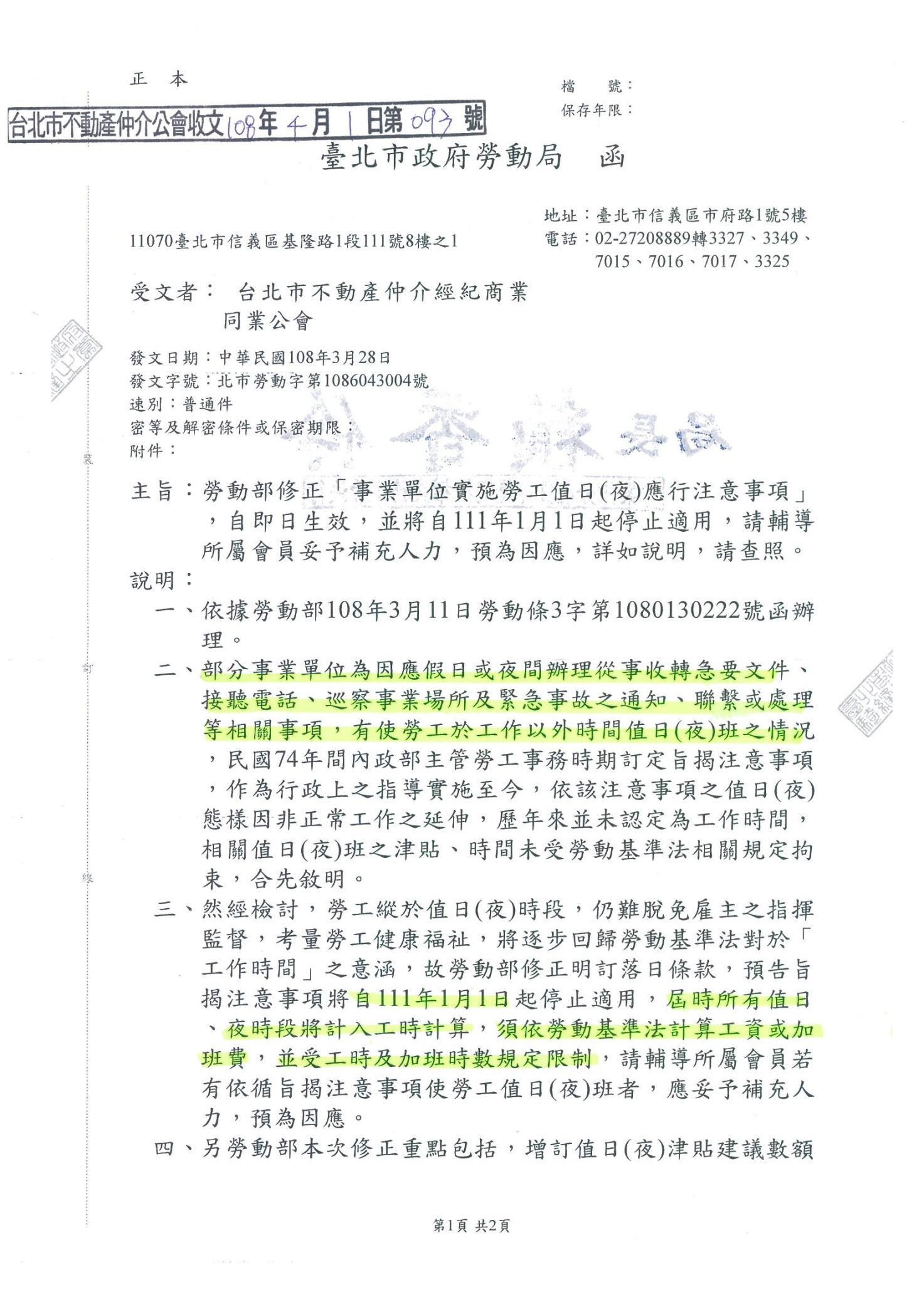 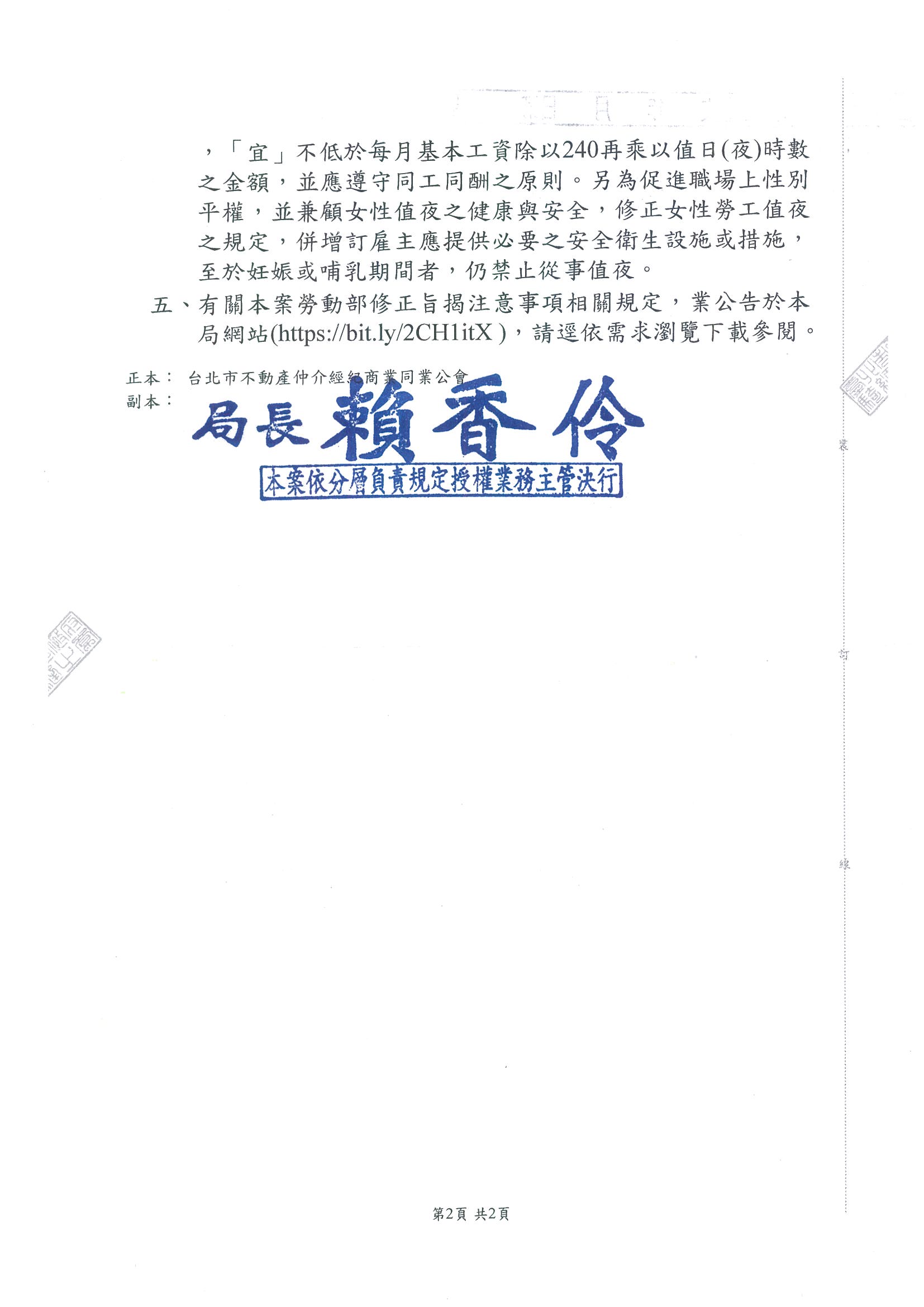 